OBEC VLASTIBOŘICE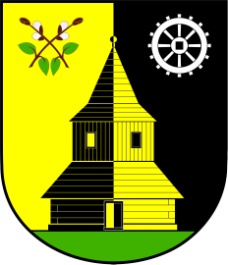 Vlastibořice 23, 463 44  | info@vlastiborice.cz | www.vlastiborice.cz | Tel.: +420485 146 025Obec VLASTIBOŘICEZASTUPITELSTVO OBCE VLASTIBOŘICEObecně závazná vyhláška č. 2/2020,o stanovení systému shromažďování, sběru, přepravy, třídění, využívání a odstraňování komunálních odpadů na území obce Vlastibořice	Zastupitelstvo obce Vlastibořice se na svém zasedání dne 12. 2. 2020 usnesením č. 7/2020 usneslo vydat podle ustanovení § 17 odst. 2 zákona č. 185/2001 Sb., o odpadech a o změně některých dalších zákonů, ve znění pozdějších předpisů, a v souladu s § 10 písm. d) a § 84 odst. 2 písm. h) zákona č.128/2000 Sb., o obcích (obecní zřízení), ve znění pozdějších předpisů, tuto obecně závaznou vyhlášku (dále jen „vyhláška“):Čl. 1Základní ustanovení Tato vyhláška stanoví systém shromažďování, sběru, přepravy, třídění, využívání 
a odstraňování komunálních odpadů vznikajících na území obce Vlastibořice.Čl. 2Třídění komunálního odpadu Komunální odpad se třídí na složky: papír,sklo,plasty,jedlé oleje a tuky,biologicky rozložitelný odpad rostlinného původu,kovynebezpečný odpad,objemný odpad,       ch) směsný odpad.Objemný odpad je takový odpad, který vzhledem ke svým rozměrům nemůže být umístěn do sběrných nádob a pytlů (např. koberce, matrace, nábytek).Směsný odpad je zbylý komunální odpad po stanoveném vytřídění dle odst. 1 písm. a) až h).Oddělené soustřeďování složek komunálního odpadu se provádí prostřednictvím sběrných nádob (zvláštních a typizovaných), velkoobjemových kontejnerů a pytlů, do kterých mohou být odkládány pouze složky komunálního odpadu, pro který jsou určeny.Čl. 3Oddělené soustřeďování složek komunálního odpaduZvláštní sběrné nádoby (kontejnery) označené logem oprávněné osoby a příslušnými nápisy jsou určené k odkládání: papíru - barva modrá, skla – barva zelená, bíláplastů – barva žlutá,biologicky rozložitelného odpadu rostlinného původu – oranžové kontejneryZvláštní sběrné nádoby jsou umístěny na těchto stanovištích:před budovou obecního úřaduv Sedlíšťkách v kontejnerovém stání u rybníkuna Jivině u hasičské zbrojniceOddělené soustřeďování jedlých olejů a tuků je zajišťováno celoročně jejich odkládáním do zvláštní sběrné nádoby k tomuto sběru určené na stanovišti u budovy obecního úřadu.Oddělené soustřeďování nebezpečného odpadu je zajišťováno dvakrát ročně mobilním svozem. Nebezpečný odpad je odebírán na předem vyhlášených přechodných stanovištích, a to přímo do zvláštních sběrných nádob k tomuto sběru určených. Obec o termínech a místech sběru informuje vyvěšením oznámení na úřední desce obecního úřadu a na webových stránkách obce.Oddělené soustřeďování kovů je zajišťováno jejich odkládáním do zvláštní sběrné nádoby k tomuto sběru určené, která je umístěna na stanovišti u technického zázemí ve Vlastibořicích.Dalšími místy, mimo systém nakládání s komunálním odpadem zabezpečený obcí, kde lze odkládat složky odpadu (nebo věci), které by se jinak staly odpadem komunálním (nebo se nestaly odpadem vůbec), jsou např. lékárny, specializované obchody, výkupny surovin, kontejnery jiných subjektů organizujících sběr odpadu, místa zpětného odběru apod.)Čl. 4Oddělené soustřeďování objemného odpaduOddělené soustřeďování objemného odpadu je zajišťováno celoročně mobilním svozem. Objemný odpad je odebírán na předem vyhlášených přechodných stanovištích, a to přímo do velkoobjemového kontejneru k tomuto sběru určenému. Obec o termínech a místech sběru informuje vyvěšením oznámení na úřední desce obecního úřadu a na webových stránkách obce.Čl. 5Oddělené soustřeďování směsného odpadu Směsný odpad se shromažďuje do: typizovaných sběrných nádob  - popelnice a kontejnery označené logem oprávněné osoby,pytlů označených logem oprávněné osoby a příslušnými nápisy, určených ke shromažďování směsného odpadu produkovaného v nemovitostech, které nejsou trvale obydleny, v místech těžko přístupných svozové technice a dále pro případy, kdy pro odložení směsného odpadu nepostačuje typizovaná sběrná nádoba,odpadkových košů, které jsou zvláštními sběrnými nádobami sloužícími pro odkládání drobného směsného odpadu a které jsou umístěny na veřejných prostranstvích v obci.Stanoviště sběrných nádob a pytlů je místo, kde jsou trvale nebo přechodně umístěny za účelem odstranění směsného odpadu oprávněnou osobou. Stanoviště jsou individuální nebo společná pro více uživatelů. Pytle je možné vyzvednout na obecním úřadě. Po jejich naplnění a zavázání se odkládají v den svozu ke svozové trase.Čl. 6ÚčinnostTato obecně závazná vyhláška nabývá účinnosti patnáctým dnem po dni jejího vyhlášení.Vyvěšeno na úřední desce obecního úřadu dne:  Zveřejnění bylo shodně provedeno způsobem umožňujícím dálkový přístup.Sejmuto z úřední desky obecního úřadu dne:          ………………………………..…………………………………Dušan KoutníkmístostarostaJana Hartlovástarostka